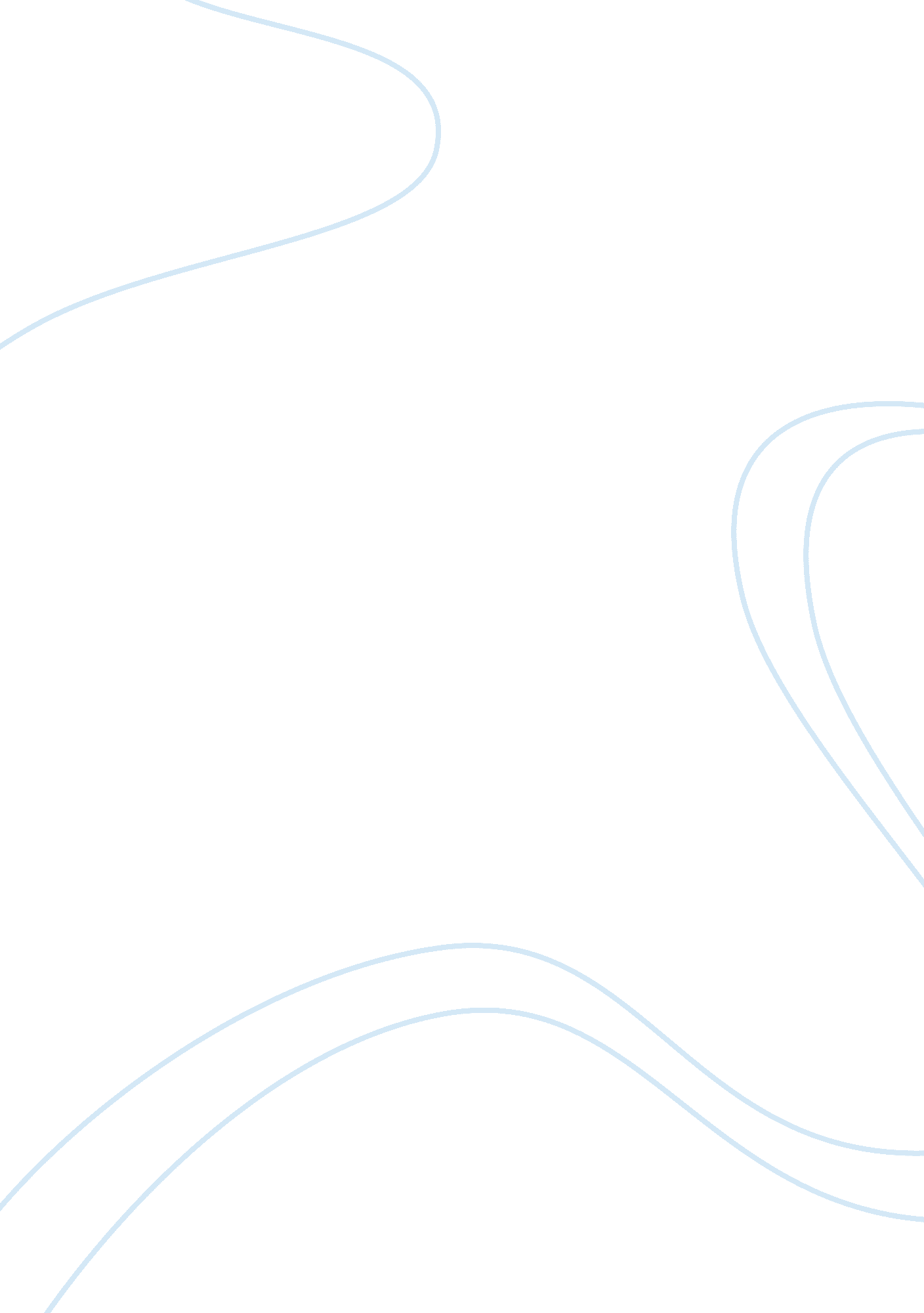 Free essay on 2f geography of color associated with jean-phillipe lenclosFamily, Parents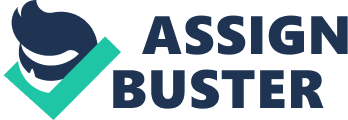 Introduction 1a. This conte drawing by Seurat of a bather sitting at the river bank shows us how he uses contrast at the edges of the figure’s contour to enhance our sense of volume. This conte drawing by Seurat of a bather sitting at the river bank shows us how he uses contrast at the edges of the figure’s contour to enhance our sense of volume. 
1b. This conte drawing by Seurat of a bather sitting at the river bank shows us how he uses contrast at the edges of the figure’s contour to enhance our sense of volume. 
1c. Pietro Perugino, The Crucifixion with Saints, central and side panels. 
2. 1 – 2K “ multi-stable perception” 
2. 2 – 2C juxtaposed color 
2. 3 – 2O “ light catcher” 
2. 4 – 2G “ apparent distance” Name of the illusion (Unconcious Inference) 
2. 5 – 2N Villa Capra. Name of the architect (Andrea Palladio) 
2. 6 - 2I “ unconscious inference” 
2. 7 – 2E convex and concave volumes. Name of the artist (Henry Moore) 
2. 8 – 2L color dimensions – The three- Hue-Location, Value – light/dark, Intensity –Strong/weak 
2. 9 – 2F Law of proximity 
2. 10 – 2M Nodal network 
2. 11 – 2H axial plan 
2. 12 – 2B value gradation 
2. 13 – 2A effect of luminosity Name of the artist (Vincent Van Gogh) 
2. 14 – 2J system of perspective 
2. 15 – 2D basis for Ancient Grecian proportions This is one of the Van Gogh Drwings. A few years ago, an individual had a chance to have a look at some of van Gogh’s drawings at an exhibit held Philadelphia. Although some publishers bypassed his drawing in favour of the other popular paintings, the writer was stunned by how perfectly accomplished they were. The writer says he had seen some reproduced but claims drawings suffer even more than paintings in reproduction. “ I didn’t realize how powerful the actual drawings are,” he says. DEATH AND THE MOTHER by kathe Kollwitz Kathe has portrayed a magnificent work of art by simple use charcoal in the drawing named, “ death and the mother. From the front view, the woman seems to be struggling from the strong man’s hands. According to the facial expressions on her face, the man has ill intensions of hurting her. Kathe Kollowitz charcoal drawing, exhibits expressive dynamic lines creating conflict and struggle. The person below seams surprised and worried. It thus appears that the person above is approaching the one below in a violent way. Works Cited Barrett, Terry. " Modernism and postmodernism: An overview with art examples." Art education: Content and practice in a postmodern era (1997): 17-30. 
Considine, David M., and Gail E. Haley. Visual Messages: Integrating Imagery into Instruction. A Teacher Resource for Media and Visual Literacy. Teacher Ideas Press, a Division of Libraries Unlimited, Inc., PO Box 6633, Englewood, CO 80155-6633, 1992. 
Hatfield, Gary. " Perception as unconscious inference." Perception and the physical world: Psychological and philosophical issues in perception (2002): 113-143. 